+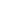 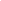 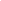 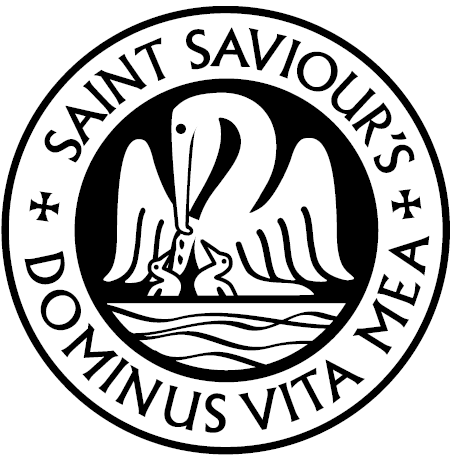 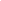 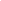 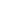 